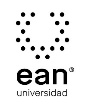 FICHA TÉCNICA DE CONSTRUCCIÓN DEL ÍTEMFICHA TÉCNICA DE CONSTRUCCIÓN DEL ÍTEMNo. Ítem: 1No. Ítem: 1No. Ítem: 1DATOS DEL ÍTEMDATOS DEL ÍTEMDATOS DEL AUTORPrograma académico: Estudios y Gestión CulturalPrograma académico: Estudios y Gestión CulturalPrueba: Políticas CulturalesPrueba: Políticas CulturalesPrueba: Políticas CulturalesPrueba: Políticas CulturalesPrueba: Políticas CulturalesPrueba: Políticas CulturalesÍTEM: COMPETENCIA ESPECÍFICA, CONTEXTO, ENUNCIADO Y OPCIONES DE RESPUESTAÍTEM: COMPETENCIA ESPECÍFICA, CONTEXTO, ENUNCIADO Y OPCIONES DE RESPUESTAÍTEM: COMPETENCIA ESPECÍFICA, CONTEXTO, ENUNCIADO Y OPCIONES DE RESPUESTACompetencia específica señalada en el syllabus, que evalúa este ítem:Identificar las problemáticas que manifiesta la economía creativa en el país.Competencia específica señalada en el syllabus, que evalúa este ítem:Identificar las problemáticas que manifiesta la economía creativa en el país.Competencia específica señalada en el syllabus, que evalúa este ítem:Identificar las problemáticas que manifiesta la economía creativa en el país.CONTEXTO - Caso - situación problémica:A continuación, se muestra un ejemplo de cómo las ONG pueden reforzar ciertos elementos para mejorar la gobernanza y las políticas públicas.La ONG Nhimbe Trust dotó a los líderes de las principales asociaciones artísticas y culturales de Zimbabue con habilidades de gestión y de gobernanza corporativa, mientras en México, la ONG CONAIMUC formó a los directores de organizaciones culturales en técnicas empresariales, legales y organizativas.Fuente: UNESCO (2013, Pág. 140)CONTEXTO - Caso - situación problémica:A continuación, se muestra un ejemplo de cómo las ONG pueden reforzar ciertos elementos para mejorar la gobernanza y las políticas públicas.La ONG Nhimbe Trust dotó a los líderes de las principales asociaciones artísticas y culturales de Zimbabue con habilidades de gestión y de gobernanza corporativa, mientras en México, la ONG CONAIMUC formó a los directores de organizaciones culturales en técnicas empresariales, legales y organizativas.Fuente: UNESCO (2013, Pág. 140)CONTEXTO - Caso - situación problémica:A continuación, se muestra un ejemplo de cómo las ONG pueden reforzar ciertos elementos para mejorar la gobernanza y las políticas públicas.La ONG Nhimbe Trust dotó a los líderes de las principales asociaciones artísticas y culturales de Zimbabue con habilidades de gestión y de gobernanza corporativa, mientras en México, la ONG CONAIMUC formó a los directores de organizaciones culturales en técnicas empresariales, legales y organizativas.Fuente: UNESCO (2013, Pág. 140)ENUNCIADO:En este caso, el elemento orientado al refuerzo de la gobernanza y las políticas públicas en las regiones mencionadas es:ENUNCIADO:En este caso, el elemento orientado al refuerzo de la gobernanza y las políticas públicas en las regiones mencionadas es:ENUNCIADO:En este caso, el elemento orientado al refuerzo de la gobernanza y las políticas públicas en las regiones mencionadas es:Opciones de respuesta
a. La asesoría en aspectos legales.b. El fortalecimiento de capacidades organizativas.c. La asociativa de organizaciones.d. El refuerzo de capacidades artísticas.Opciones de respuesta
a. La asesoría en aspectos legales.b. El fortalecimiento de capacidades organizativas.c. La asociativa de organizaciones.d. El refuerzo de capacidades artísticas.Opciones de respuesta
a. La asesoría en aspectos legales.b. El fortalecimiento de capacidades organizativas.c. La asociativa de organizaciones.d. El refuerzo de capacidades artísticas.Opciones de respuesta
a. La asesoría en aspectos legales.b. El fortalecimiento de capacidades organizativas.c. La asociativa de organizaciones.d. El refuerzo de capacidades artísticas.Opciones de respuesta
a. La asesoría en aspectos legales.b. El fortalecimiento de capacidades organizativas.c. La asociativa de organizaciones.d. El refuerzo de capacidades artísticas.Opciones de respuesta
a. La asesoría en aspectos legales.b. El fortalecimiento de capacidades organizativas.c. La asociativa de organizaciones.d. El refuerzo de capacidades artísticas.Opciones de respuesta
a. La asesoría en aspectos legales.b. El fortalecimiento de capacidades organizativas.c. La asociativa de organizaciones.d. El refuerzo de capacidades artísticas.Opciones de respuesta
a. La asesoría en aspectos legales.b. El fortalecimiento de capacidades organizativas.c. La asociativa de organizaciones.d. El refuerzo de capacidades artísticas.Opciones de respuesta
a. La asesoría en aspectos legales.b. El fortalecimiento de capacidades organizativas.c. La asociativa de organizaciones.d. El refuerzo de capacidades artísticas.JUSTIFICACIÓN DE OPCIONES DE RESPUESTAJUSTIFICACIÓN DE OPCIONES DE RESPUESTAJUSTIFICACIÓN DE OPCIONES DE RESPUESTAPor qué NO es a. A pesar de que los aspectos legales se mencionan para la experiencia en México, esta sería una respuesta parcial, pues el aspecto fortalecido está relacionado con las capacidades organizativas de las asociaciones artísticas.Por qué NO es a. A pesar de que los aspectos legales se mencionan para la experiencia en México, esta sería una respuesta parcial, pues el aspecto fortalecido está relacionado con las capacidades organizativas de las asociaciones artísticas.Por qué NO es a. A pesar de que los aspectos legales se mencionan para la experiencia en México, esta sería una respuesta parcial, pues el aspecto fortalecido está relacionado con las capacidades organizativas de las asociaciones artísticas.Por qué NO es c. El objetivo que buscaban las ONG era la mejora en las capacidades organizativas de las asociaciones y organizaciones culturales formadas. No la asociatividad.Por qué NO es c. El objetivo que buscaban las ONG era la mejora en las capacidades organizativas de las asociaciones y organizaciones culturales formadas. No la asociatividad.Por qué NO es c. El objetivo que buscaban las ONG era la mejora en las capacidades organizativas de las asociaciones y organizaciones culturales formadas. No la asociatividad.Por qué NO es d. Las ONG no buscan fortalecer las capacidades artísticas de los líderes de las asociaciones. En cambio, buscan fortalecer las capacidades organizativas.Por qué NO es d. Las ONG no buscan fortalecer las capacidades artísticas de los líderes de las asociaciones. En cambio, buscan fortalecer las capacidades organizativas.Por qué NO es d. Las ONG no buscan fortalecer las capacidades artísticas de los líderes de las asociaciones. En cambio, buscan fortalecer las capacidades organizativas.CLAVE Y JUSTIFICACIÓN.
La clave es b. PORQUE Los proyectos realizados por las ONG en México y Zimbabue buscaron reforzar las capacidades en términos de organización de las organizaciones culturales y artísticas en estos países.                                                                                                    CLAVE Y JUSTIFICACIÓN.
La clave es b. PORQUE Los proyectos realizados por las ONG en México y Zimbabue buscaron reforzar las capacidades en términos de organización de las organizaciones culturales y artísticas en estos países.                                                                                                    CLAVE Y JUSTIFICACIÓN.
La clave es b. PORQUE Los proyectos realizados por las ONG en México y Zimbabue buscaron reforzar las capacidades en términos de organización de las organizaciones culturales y artísticas en estos países.                                                                                                    ESPECIFICACIONES DE DISEÑO: DIBUJOS, ECUACIONES Y / O GRÁFICOS:ESPECIFICACIONES DE DISEÑO: DIBUJOS, ECUACIONES Y / O GRÁFICOS:ESPECIFICACIONES DE DISEÑO: DIBUJOS, ECUACIONES Y / O GRÁFICOS: